Person Specification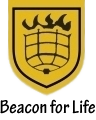 Teacher of Science and STEMAF = Application Form    SP = Selection Process   Ref = ReferenceAF = Application Form    SP = Selection Process   Ref = ReferenceAF = Application Form    SP = Selection Process   Ref = ReferenceEssential Method ofPerson SpecificationDesirableAssessmentQualificationsDegree or equivalent in any Science based discipline.EssentialAFQualifications or experience in teaching in a second STEM discipline.DesirableAFQualified Teacher Status or currently working towards this.EssentialSPEvidence of continuing professional development and ability to work in a reflective culture.EssentialAFProfessional ExperienceOutstanding teacher or record of outstanding practice within Initial Teacher Training placements.EssentialSP and RefEvidenced record of securing improvement in pupil learning.EssentialSP and RefBe able to deal with the challenges of ‘More Able’ and ‘High Attaining’ students.DesirableSP, AF and RefVision and LeadershipAbility to lead, motivate and challenge pupils.EssentialSP, AF and RefAbility to use outcomes from self-evaluation to inform future planning and improve standards.EssentialSP, AF and RefLearning and TeachingAbility to promote an innovative STEM curriculum covering all four middle school years.EssentialSP and AFAbility to use data to support learning, set targets and monitor and evaluate performance so leading to improved standards.EssentialSPWillingness to exploit new technologies to improve learning.DesirableSP and AFAbility to work as part of an effective team.EssentialSP, AF and RefAbility to involve parents, carers and interested others in the pupils' learning.EssentialSP  and Ref Personal QualitiesEnthusiasm, drive and a commitment to teaching and learning.EssentialSP, AF and RefAbility to organise time effectively.EssentialSP, AF and RefWilling to take a share in extracurricular responsibility in the form of clubs, visits, competitions etc.EssentialSP and AF An ability to run STEM transition projects for Year 4 to 5 and Year 8 to 9 with other establishments.DesirableSP and AFFlexibility.EssentialSP and AF